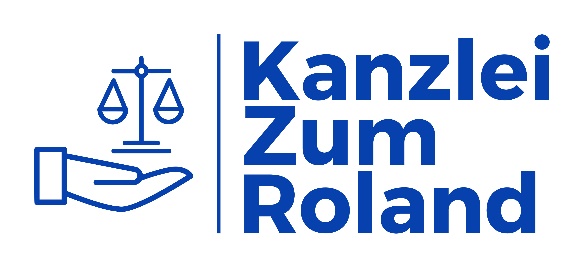 Rechtsanwalt Daniel BuljevicVOLLMACHTHerrn Rechtsanwalt Daniel Buljevic wird hiermit in SachenWegen:Vollmacht erteilt.Die Vollmacht umfasstdas Recht, alle den Rechtsstreit betreffenden Prozesshandlungen einschließlich derjenigen, die durch eine Widerklage, eine Wiederaufnahme des Verfahrens und die Zwangsvollstreckung veranlasst werden, vorzunehmen;das Recht, einen Vertreter sowie einen Bevollmächtigten für die höheren Instanzen zu bestellen;das Recht, alle zur Beendigung des Rechtstreits durch Vergleich erforderlichen Erklärungen abzugeben;die Ermächtigung, einen Verzicht auf den Streitgegenstand zu erklären;das Recht, einen von dem Gegner geltend gemachten Anspruch anzuerkennen;das Recht der Empfangnahme von dem Gegner oder aus der Staatskasse zu erstattenden Kostenzur Vertretung in sonstigen Verfahren und bei außergerichtlichen Verhandlungen aller Art;zur Begründung sowie Aufhebung von Vertragsverhältnissen und zur Abgabe von einseitigen Willenserklärungen;zur Entgegennahme von Wertsachen, Urkunden, Geld & sonstigen GegenständenDie Vollmacht gilt für alle Instanzen und erstreckt sich auch auf Neben- und Folgeverfahren aller Art. Sie umfasst insbesondere die Befugnis, Zustellungen zu bewirken und entgegenzunehmen, die Vollmacht ganz oder teilweise auf andere zu übertragen (Untervollmacht), Rechtsmittel einzulegen, zurückzunehmen oder auf sie zu verzichten und den Rechtsstreit oder außergerichtliche Verhandlungen durch Vergleich oder Anerkenntnis zu erledigen. Die Beauftragung erfolgt unabhängig von der Kostenschutzzusage einer Rechtsschutzversicherung. Mehrere Vollmachtgeber haften als Gesamtschuldner. Sie treten Kostenerstattungsansprüche an die Bevollmächtigten ab._____________________			_____________________Ort Datum					Unterschrift